Serial Port Configuration: 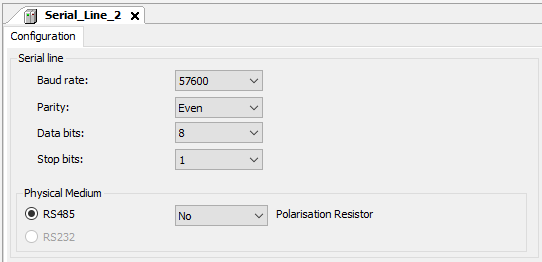 Modbus Configuration: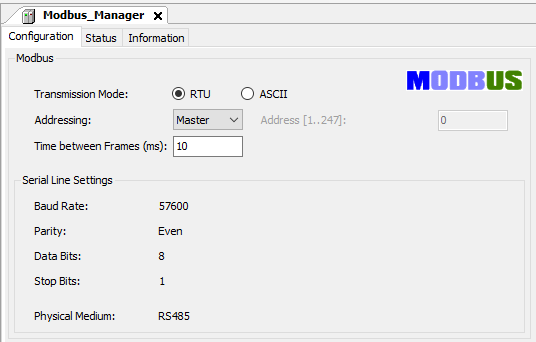 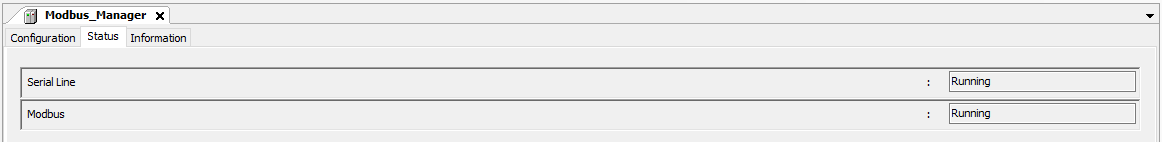 Read Block:The read block is working fine. After finishing the reading from the gateway, the done bit change from 0 to 1. The communication error is 0 all the time.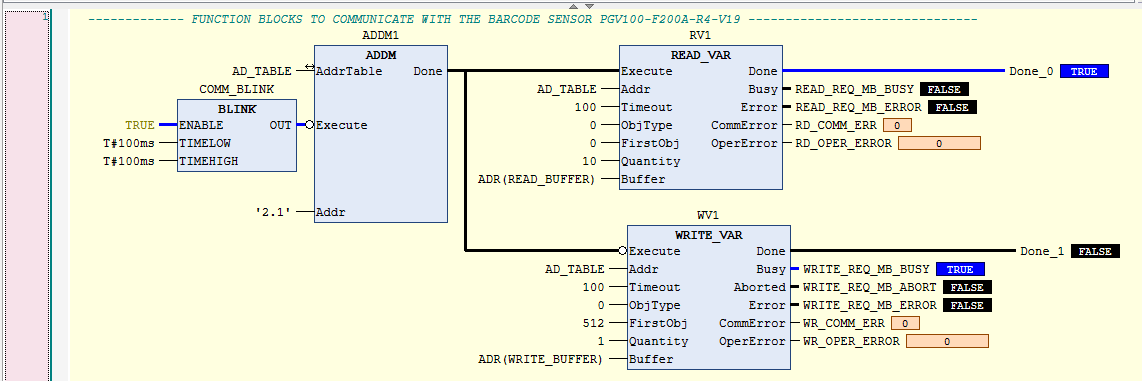 Write Block:When the PLC is trying to write to the gateway the communication error change from 0 to 254 (FE) and the operation error change from 0 to 2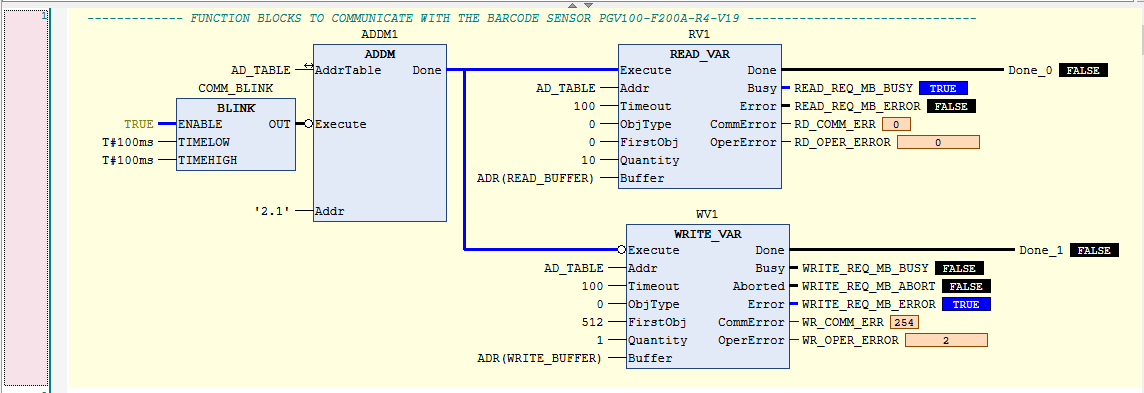 From the help of the block, we can see the following: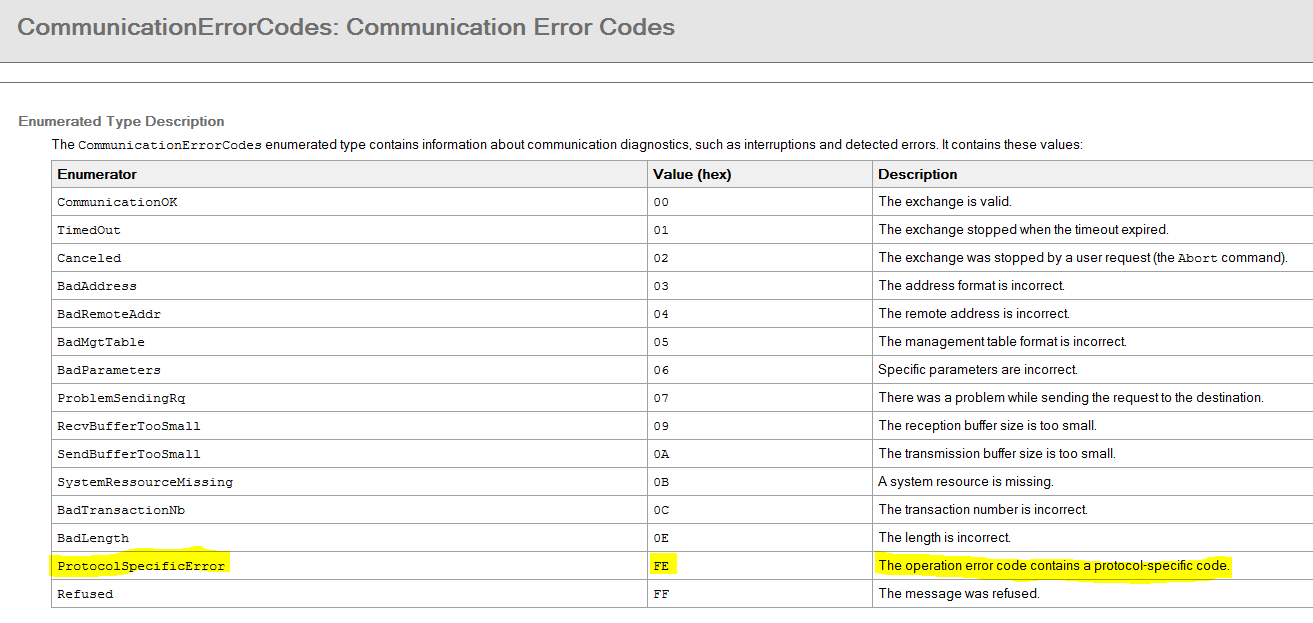 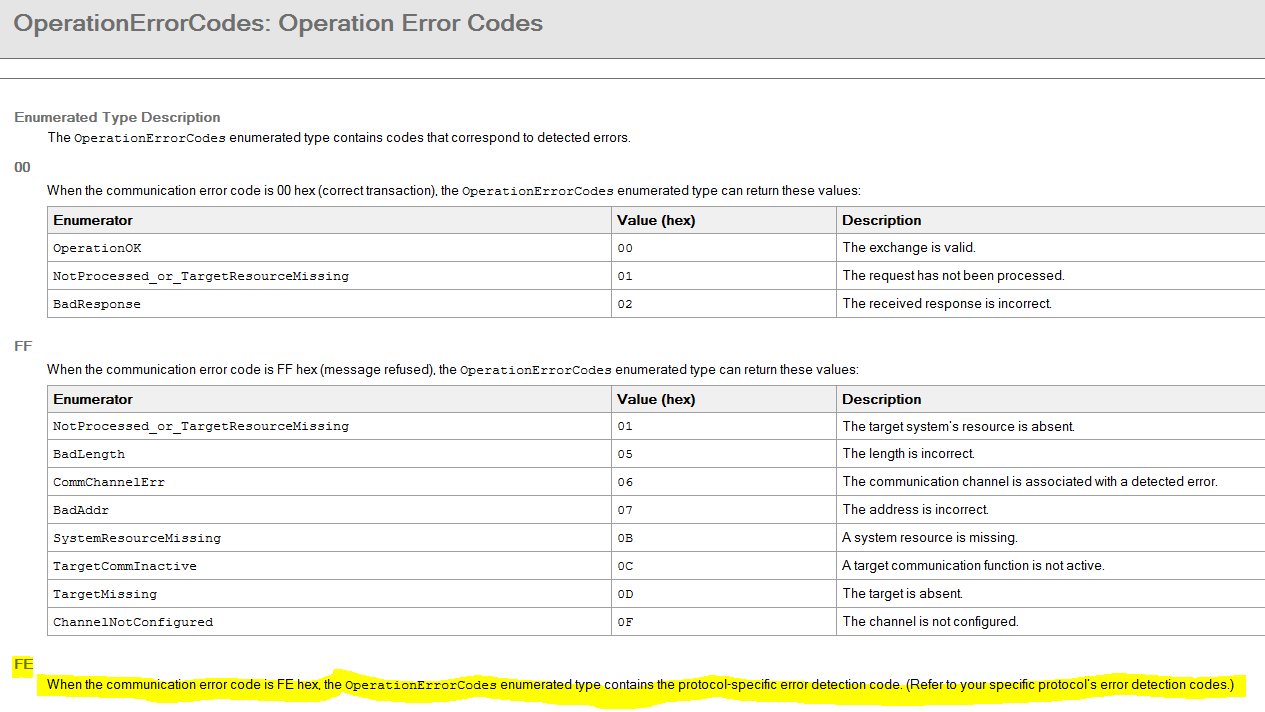 The code #02 from the Modbus RTU is: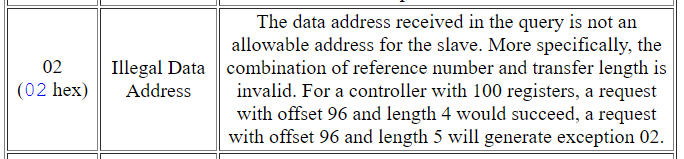 